Publicado en Torremolinos, Málaga el 13/09/2018 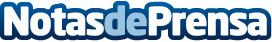 Fisioterapia Torremolinos alerta del riesgo al que están sometidos niños con el peso de sus mochilasCon el inicio de la campaña escolar los médicos de la Clínica de Fisioterapia de Torremolinos (Málaga), avisan de los daños que puede acarrear en niños pequeños el llevar un peso excesivo en las mochilas escolares. Las alteraciones que se pueden producir en estas primeras etapas de la vida pueden provocar daños en la estructura ósea que dejen secuelas para el resto de la vidaDatos de contacto:Rubén Santaella (RubénSantaealla.es)Diseño y posicionamiento de páginas web615 33 69 60Nota de prensa publicada en: https://www.notasdeprensa.es/fisioterapia-torremolinos-alerta-del-riesgo-al_1 Categorias: Medicina Andalucia Infantil Medicina alternativa Ocio para niños http://www.notasdeprensa.es